Об утверждении отчёта об исполнении бюджета муниципального образования Лабазинский сельсовет за 1 полугодие 2020 годаВ соответствии со статьёй 264.2 пункта 5 Бюджетного кодекса Российской Федерации, Положения о бюджетном процессе в муниципальном образовании Лабазинский сельсовет № 132 от 04.10.2019 года, Администрация Муниципального образования Лабазинский сельсовет Курманаевского района Оренбургской области постановляет:1. Утвердить отчёт об исполнении бюджета муниципального образования Лабазинский сельсовет за 1 полугодие 2020 года по доходам в сумме 6 169 168,71 руб.; по расходам в сумме 6 226 098,88 руб.; дефицит бюджета в сумме 56 930,17 руб. с показателями по:- доходам бюджета Лабазинского поселения по кодам классификации доходов бюджетов (приложение № 1);- расходам бюджета Лабазинского поселения по разделам, подразделам классификации расходов бюджетов (приложение № 2);- по источникам финансирования дефицита бюджета (приложение №3).2. Администрации муниципального образования Лабазинский сельсовет:- обеспечить постоянный контроль за целевым использованием бюджетных средств;- сосредоточить внимание и принять меры на поиски путей увеличения доходов бюджета за счет снижения недоимок, путем конкретной работы с налогоплательщиками.3. Контроль за исполнением решения возложить на комиссию по вопросам бюджетной, налоговой и финансовой политике.4. Постановление вступает в силу со дня подписания и подлежит опубликованию в газете «Лабазинский вестник».Глава муниципального образования	                                В.А. ГражданкинРазослано: в дело, прокурору, финансовому отделДоходы бюджета Лабазинского поселения по кодам классификации доходов бюджетовПриложение № 2к постановлениюот 20.07.2020 № 78-пРасходы бюджета Лабазинского поселения по разделам, подразделам классификации расходов бюджетовПриложение № 3к постановлениюот 20.07.2020 № 78-пИсточники финансирования дефицита бюджета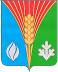 АдминистрацияМуниципального образованияЛабазинский сельсовет Курманаевского районаОренбургской областиПОСТАНОВЛЕНИЕ20.07.2020 № 78-пПриложение № 1 к постановлениюот 20.07.2020 № 78-п Наименование показателяКод дохода по бюджетной классификацииУтвержденные бюджетные назначенияИсполнено% исполненияДоходы бюджета - всегоX22 584 903,006 169 168,7127,32в том числе:НАЛОГОВЫЕ И НЕНАЛОГОВЫЕ ДОХОДЫ100000000000000008 284 420,003 972 075,2147,95НАЛОГИ НА ПРИБЫЛЬ, ДОХОДЫ101000000000000005 993 000,002 762 401,2346,09Налог на доходы физических лиц101020000100001105 993 000,002 762 401,2346,09Налог на доходы физических лиц с доходов, источником которых является налоговый агент, за исключением доходов, в отношении которых исчисление и уплата налога осуществляются в соответствии со статьями 227, 227.1 и 228 Налогового кодекса Российской Федерации101020100100001105 842 000,002 758 935,4947,23Налог на доходы физических лиц с доходов, источником которых является налоговый агент, за исключением доходов, в отношении которых исчисление и уплата налога осуществляются в соответствии со статьями 227, 227.1 и 228 Налогового кодекса Российской Федерации (сумма платежа (перерасчеты, недоимка и задолженность по соответствующему платежу, в том числе по отмененному)101020100110001100,002 757 443,400,00Налог на доходы физических лиц с доходов, источником которых является налоговый агент, за исключением доходов, в отношении которых исчисление и уплата налога осуществляются в соответствии со статьями 227, 227.1 и 228 Налогового кодекса Российской Федерации (пени по соответствующему платежу)101020100121001100,00712,900,00Налог на доходы физических лиц с доходов, источником которых является налоговый агент, за исключением доходов, в отношении которых исчисление и уплата налога осуществляются в соответствии со статьями 227, 227.1 и 228 Налогового кодекса Российской Федерации (суммы денежных взысканий (штрафов) по соответствующему платежу согласно законодательству Российской Федерации)101020100130001100,00779,190,00Налог на доходы физических лиц с доходов, полученных от осуществления деятельности физическими лицами, зарегистрированными в качестве индивидуальных предпринимателей, нотариусов, занимающихся частной практикой, адвокатов, учредивших адвокатские кабинеты, и других лиц, занимающихся частной практикой в соответствии со статьей 227 Налогового кодекса Российской Федерации1010202001000011068 000,002 065,083,04Налог на доходы физических лиц с доходов, полученных от осуществления деятельности физическими лицами, зарегистрированными в качестве индивидуальных предпринимателей, нотариусов, занимающихся частной практикой, адвокатов, учредивших адвокатские кабинеты, и других лиц, занимающихся частной практикой в соответствии со статьей 227 Налогового кодекса Российской Федерации (сумма платежа (перерасчеты, недоимка и задолженность по соответствующему платежу, в том числе по отмененному)101020200110001100,002 056,800,00Налог на доходы физических лиц с доходов, полученных от осуществления деятельности физическими лицами, зарегистрированными в качестве индивидуальных предпринимателей, нотариусов, занимающихся частной практикой, адвокатов, учредивших адвокатские кабинеты, и других лиц, занимающихся частной практикой в соответствии со статьей 227 Налогового кодекса Российской Федерации (пени по соответствующему платежу)101020200121001100,008,280,00Налог на доходы физических лиц с доходов, полученных физическими лицами в соответствии со статьей 228 Налогового кодекса Российской Федерации1010203001000011083 000,001 400,661,69Налог на доходы физических лиц с доходов, полученных физическими лицами в соответствии со статьей 228 Налогового кодекса Российской Федерации (сумма платежа (перерасчеты, недоимка и задолженность по соответствующему платежу, в том числе по отмененному)101020300110001100,001 248,000,00Налог на доходы физических лиц с доходов, полученных физическими лицами в соответствии со статьей 228 Налогового кодекса Российской Федерации (пени по соответствующему платежу)101020300121001100,002,660,00Налог на доходы физических лиц с доходов, полученных физическими лицами в соответствии со статьей 228 Налогового кодекса Российской Федерации (суммы денежных взысканий (штрафов) по соответствующему платежу согласно законодательству Российской Федерации)101020300130001100,00150,000,00НАЛОГИ НА ТОВАРЫ (РАБОТЫ, УСЛУГИ), РЕАЛИЗУЕМЫЕ НА ТЕРРИТОРИИ РОССИЙСКОЙ ФЕДЕРАЦИИ103000000000000001 211 000,00492 659,9240,68Акцизы по подакцизным товарам (продукции), производимым на территории Российской Федерации103020000100001101 211 000,00492 659,9240,68Доходы от уплаты акцизов на дизельное топливо, подлежащие распределению между бюджетами субъектов Российской Федерации и местными бюджетами с учетом установленных дифференцированных нормативов отчислений в местные бюджеты10302230010000110555 000,00233 412,8042,06Доходы от уплаты акцизов на дизельное топливо, подлежащие распределению между бюджетами субъектов Российской Федерации и местными бюджетами с учетом установленных дифференцированных нормативов отчислений в местные бюджеты (по нормативам, установленным Федеральным законом о федеральном бюджете в целях формирования дорожных фондов субъектов Российской Федерации)10302231010000110555 000,00233 412,8042,06Доходы от уплаты акцизов на моторные масла для дизельных и (или) карбюраторных (инжекторных) двигателей, подлежащие распределению между бюджетами субъектов Российской Федерации и местными бюджетами с учетом установленных дифференцированных нормативов отчислений в местные бюджеты103022400100001102 000,001 527,1776,36Доходы от уплаты акцизов на моторные масла для дизельных и (или) карбюраторных (инжекторных) двигателей, подлежащие распределению между бюджетами субъектов Российской Федерации и местными бюджетами с учетом установленных дифференцированных нормативов отчислений в местные бюджеты (по нормативам, установленным Федеральным законом о федеральном бюджете в целях формирования дорожных фондов субъектов Российской Федерации)103022410100001102 000,001 527,1776,36Доходы от уплаты акцизов на автомобильный бензин, подлежащие распределению между бюджетами субъектов Российской Федерации и местными бюджетами с учетом установленных дифференцированных нормативов отчислений в местные бюджеты10302250010000110725 000,00304 177,1341,96Доходы от уплаты акцизов на автомобильный бензин, подлежащие распределению между бюджетами субъектов Российской Федерации и местными бюджетами с учетом установленных дифференцированных нормативов отчислений в местные бюджеты (по нормативам, установленным Федеральным законом о федеральном бюджете в целях формирования дорожных фондов субъектов Российской Федерации)10302251010000110725 000,00304 177,1341,96Доходы от уплаты акцизов на прямогонный бензин, подлежащие распределению между бюджетами субъектов Российской Федерации и местными бюджетами с учетом установленных дифференцированных нормативов отчислений в местные бюджеты10302260010000110-71 000,00-46 457,1865,43Доходы от уплаты акцизов на прямогонный бензин, подлежащие распределению между бюджетами субъектов Российской Федерации и местными бюджетами с учетом установленных дифференцированных нормативов отчислений в местные бюджеты (по нормативам, установленным Федеральным законом о федеральном бюджете в целях формирования дорожных фондов субъектов Российской Федерации)10302261010000110-71 000,00-46 457,1865,43НАЛОГИ НА СОВОКУПНЫЙ ДОХОД10500000000000000323 000,00411 956,17127,54Единый сельскохозяйственный налог10503000010000110323 000,00411 956,17127,54Единый сельскохозяйственный налог10503010010000110323 000,00411 954,42127,54Единый сельскохозяйственный налог (сумма платежа (перерасчеты, недоимка и задолженность по соответствующему платежу, в том числе по отмененному)105030100110001100,00402 611,280,00Единый сельскохозяйственный налог (пени по соответствующему платежу)105030100121001100,009 343,140,00Единый сельскохозяйственный налог (за налоговые периоды, истекшие до 1 января 2011 года)105030200100001100,001,750,00Единый сельскохозяйственный налог (за налоговые периоды, истекшие до 1 января 2011 года) (пени по соответствующему платежу)105030200121001100,001,750,00НАЛОГИ НА ИМУЩЕСТВО10600000000000000578 000,00255 037,1544,12Налог на имущество физических лиц10601000000000110160 000,0019 822,8712,39Налог на имущество физических лиц, взимаемый по ставкам, применяемым к объектам налогообложения, расположенным в границах сельских поселений10601030100000110160 000,0019 822,8712,39Налог на имущество физических лиц, взимаемый по ставкам, применяемым к объектам налогообложения, расположенным в границах сельских поселений (сумма платежа (перерасчеты, недоимка и задолженность по соответствующему платежу, в том числе по отмененному)106010301010001100,0016 845,300,00Налог на имущество физических лиц, взимаемый по ставкам, применяемым к объектам налогообложения, расположенным в границах сельских поселений (пени по соответствующему платежу)106010301021001100,002 977,570,00Земельный налог10606000000000110418 000,00235 214,2856,27Земельный налог с организаций10606030000000110274 000,00207 498,6875,73Земельный налог с организаций, обладающих земельным участком, расположенным в границах сельских поселений10606033100000110274 000,00207 498,6875,73Земельный налог с организаций, обладающих земельным участком, расположенным в границах сельских поселений (сумма платежа (перерасчеты, недоимка и задолженность по соответствующему платежу, в том числе по отмененному)106060331010001100,00201 194,050,00Земельный налог с организаций, обладающих земельным участком, расположенным в границах сельских поселений (пени по соответствующему платежу)106060331021001100,006 304,630,00Земельный налог с физических лиц10606040000000110144 000,0027 715,6019,25Земельный налог с физических лиц, обладающих земельным участком, расположенным в границах сельских поселений10606043100000110144 000,0027 715,6019,25Земельный налог с физических лиц, обладающих земельным участком, расположенным в границах сельских поселений (сумма платежа (перерасчеты, недоимка и задолженность по соответствующему платежу, в том числе по отмененному)106060431010001100,0025 221,050,00Земельный налог с физических лиц, обладающих земельным участком, расположенным в границах сельских поселений (пени по соответствующему платежу)106060431021001100,002 698,510,00Земельный налог с физических лиц, обладающих земельным участком, расположенным в границах сельских поселений (суммы денежных взысканий (штрафов) по соответствующему платежу согласно законодательству Российской Федерации)106060431030001100,00-203,960,00ГОСУДАРСТВЕННАЯ ПОШЛИНА108000000000000008 210,002 800,0034,10Государственная пошлина за совершение нотариальных действий (за исключением действий, совершаемых консульскими учреждениями Российской Федерации)108040000100001108 210,002 800,0034,10Государственная пошлина за совершение нотариальных действий должностными лицами органов местного самоуправления, уполномоченными в соответствии с законодательными актами Российской Федерации на совершение нотариальных действий108040200100001108 210,002 800,0034,10Государственная пошлина за совершение нотариальных действий должностными лицами органов местного самоуправления, уполномоченными в соответствии с законодательными актами Российской Федерации на совершение нотариальных действий108040200110001100,002 800,00#ДЕЛ/0!ДОХОДЫ ОТ ИСПОЛЬЗОВАНИЯ ИМУЩЕСТВА, НАХОДЯЩЕГОСЯ В ГОСУДАРСТВЕННОЙ И МУНИЦИПАЛЬНОЙ СОБСТВЕННОСТИ11100000000000000171 210,0047 220,7427,58Доходы, получаемые в виде арендной либо иной платы за передачу в возмездное пользование государственного и муниципального имущества (за исключением имущества бюджетных и автономных учреждений, а также имущества государственных и муниципальных унитарных предприятий, в том числе казенных)11105000000000120171 210,0047 220,7427,58Доходы от сдачи в аренду имущества, находящегося в оперативном управлении органов государственной власти, органов местного самоуправления, государственных внебюджетных фондов и созданных ими учреждений (за исключением имущества бюджетных и автономных учреждений)11105030000000120171 210,0047 220,7427,58Доходы от сдачи в аренду имущества, находящегося в оперативном управлении органов управления сельских поселений и созданных ими учреждений (за исключением имущества муниципальных бюджетных и автономных учреждений)11105035100000120171 210,0047 220,7427,58БЕЗВОЗМЕЗДНЫЕ ПОСТУПЛЕНИЯ2000000000000000014 300 483,002 197 093,5015,36БЕЗВОЗМЕЗДНЫЕ ПОСТУПЛЕНИЯ ОТ ДРУГИХ БЮДЖЕТОВ БЮДЖЕТНОЙ СИСТЕМЫ РОССИЙСКОЙ ФЕДЕРАЦИИ2020000000000000014 300 483,002 197 093,5015,36Дотации бюджетам бюджетной системы Российской Федерации202100000000001504 939 120,002 088 120,0042,28Дотации на выравнивание бюджетной обеспеченности202150010000001504 939 120,002 088 120,0042,28Дотации бюджетам сельских поселений на выравнивание бюджетной обеспеченности из бюджета субъекта Российской Федерации202150011000001504 939 120,002 088 120,0042,28Субсидии бюджетам бюджетной системы Российской Федерации (межбюджетные субсидии)202200000000001509 130 900,000,000,00Субсидии бюджетам на осуществление дорожной деятельности в отношении автомобильных дорог общего пользования, а также капитального ремонта и ремонта дворовых территорий многоквартирных домов, проездов к дворовым территориям многоквартирных домов населенных пунктов202202160000001501 630 900,000,000,00Субсидии бюджетам сельских поселений на осуществление дорожной деятельности в отношении автомобильных дорог общего пользования, а также капитального ремонта и ремонта дворовых территорий многоквартирных домов, проездов к дворовым территориям многоквартирных домов населенных пунктов202202161000001501 630 900,000,000,00Субсидии бюджетам на реализацию программ формирования современной городской среды202255550000001507 500 000,000,000,00Субсидии бюджетам сельских поселений на реализацию программ формирования современной городской среды202255551000001507 500 000,000,000,00Субвенции бюджетам бюджетной системы Российской Федерации20230000000000150230 463,00108 973,5047,28Субвенции бюджетам на осуществление первичного воинского учета на территориях, где отсутствуют военные комиссариаты20235118000000150230 463,00108 973,5047,28Субвенции бюджетам сельских поселений на осуществление первичного воинского учета на территориях, где отсутствуют военные комиссариаты20235118100000150230 463,00108 973,5047,28Наименование показателяКод расхода по бюджетной классификацииУтвержденные бюджетные назначенияИсполнено% исполненияРасходы бюджета - всегоX22 707 468,006 226 098,8827,42в том числе:ОБЩЕГОСУДАРСТВЕННЫЕ ВОПРОСЫ0100 0000000000 0005 814 540,002 350 204,1640,42Функционирование высшего должностного лица субъекта Российской Федерации и муниципального образования0102 0000000000 0001 031 500,00502 484,7948,71Муниципальная программа "Устойчивое развитие территории муниципального образования Лабазинский сельсовет Курманаевского района Оренбургской области на 2019-2024 годы"0102 6000000000 0001 031 500,00502 484,7948,71Расходы на содержание главы администрации муниципального образования0102 6040110010 0001 031 500,00502 484,7948,71Расходы на выплаты персоналу в целях обеспечения выполнения функций государственными (муниципальными) органами, казенными учреждениями, органами управления государственными внебюджетными фондами0102 6040110010 1001 031 500,00502 484,7948,71Расходы на выплаты персоналу государственных (муниципальных) органов0102 6040110010 1201 031 500,00502 484,7948,71Фонд оплаты труда государственных (муниципальных) органов0102 6040110010 121792 250,00386 318,8948,76Взносы по обязательному социальному страхованию на выплаты денежного содержания и иные выплаты работникам государственных (муниципальных) органов0102 6040110010 129239 250,00116 165,9048,55Функционирование Правительства Российской Федерации, высших исполнительных органов государственной власти субъектов Российской Федерации, местных администраций0104 0000000000 0004 537 737,001 749 719,3738,56Муниципальная программа "Устойчивое развитие территории муниципального образования Лабазинский сельсовет Курманаевского района Оренбургской области на 2019-2024 годы"0104 6000000000 0004 537 737,001 749 719,3738,56Обеспечение функций аппарата администрации муниципального образования0104 6040110020 0004 411 237,001 686 469,3738,23Расходы на выплаты персоналу в целях обеспечения выполнения функций государственными (муниципальными) органами, казенными учреждениями, органами управления государственными внебюджетными фондами0104 6040110020 1001 479 700,00701 876,6547,43Расходы на выплаты персоналу государственных (муниципальных) органов0104 6040110020 1201 479 700,00701 876,6547,43Фонд оплаты труда государственных (муниципальных) органов0104 6040110020 1211 136 600,00538 689,9047,39Взносы по обязательному социальному страхованию на выплаты денежного содержания и иные выплаты работникам государственных (муниципальных) органов0104 6040110020 129343 100,00163 186,7547,56Закупка товаров, работ и услуг для обеспечения государственных (муниципальных) нужд0104 6040110020 2002 921 166,00979 554,7233,53Иные закупки товаров, работ и услуг для обеспечения государственных (муниципальных) нужд0104 6040110020 2402 921 166,00979 554,7233,53Закупка товаров, работ, услуг в сфере информационно-коммуникационных технологий0104 6040110020 242320 000,00111 168,3634,74Закупка товаров, работ, услуг в целях капитального ремонта государственного (муниципального) имущества0104 6040110020 243262 500,00164 851,4962,80Прочая закупка товаров, работ и услуг0104 6040110020 2442 338 666,00703 534,8730,08Иные бюджетные ассигнования0104 6040110020 80010 371,005 038,0048,58Уплата налогов, сборов и иных платежей0104 6040110020 85010 371,005 038,0048,58Уплата налога на имущество организаций и земельного налога0104 6040110020 8518 000,002 714,0033,93Уплата иных платежей0104 6040110020 8532 371,002 324,0098,02Передаваемые полномочия на "Организацию мероприятий по ГО, транспорту, связи, торговли в границах поселения"0104 6040310020 000126 500,0063 250,0050,00Межбюджетные трансферты0104 6040310020 500126 500,0063 250,0050,00Иные межбюджетные трансферты0104 6040310020 540126 500,0063 250,0050,00Обеспечение деятельности финансовых, налоговых и таможенных органов и органов финансового (финансово-бюджетного) надзора0106 0000000000 00098 000,0098 000,00100,00Муниципальная программа "Устойчивое развитие территории муниципального образования Лабазинский сельсовет Курманаевского района Оренбургской области на 2019-2024 годы"0106 6000000000 00038 300,0038 300,00100,00Передаваемые полномочия по формированию бюджета поселения и контроль за исполнением данного бюджета0106 6040410020 00038 300,0038 300,00100,00Межбюджетные трансферты0106 6040410020 50038 300,0038 300,00100,00Иные межбюджетные трансферты0106 6040410020 54038 300,0038 300,00100,00Непрограммные мероприятия0106 7700000000 00059 700,0059 700,00100,00Руководство и управление в сфере установленных функций органов муниципальной власти Курманаевского района0106 7710000000 00059 700,0059 700,00100,00Центральный аппарат0106 7710010020 00059 700,0059 700,00100,00Межбюджетные трансферты0106 7710010020 50059 700,0059 700,00100,00Иные межбюджетные трансферты0106 7710010020 54059 700,0059 700,00100,00Обеспечение проведения выборов и референдумов0107 0000000000 000147 303,000,000,00Непрограммные мероприятия0107 7700000000 000147 303,000,000,00Прочие непрограммные мероприятия0107 7740000000 000147 303,000,000,00Обеспечение выборов депутатов представительных органов0107 7740096520 000147 303,000,000,00Иные бюджетные ассигнования0107 7740096520 800147 303,000,000,00Специальные расходы0107 7740096520 880147 303,000,000,00НАЦИОНАЛЬНАЯ ОБОРОНА0200 0000000000 000230 463,00108 973,5047,28Мобилизационная и вневойсковая подготовка0203 0000000000 000230 463,00108 973,5047,28Муниципальная программа "Устойчивое развитие территории муниципального образования Лабазинский сельсовет Курманаевского района Оренбургской области на 2019-2024 годы"0203 6000000000 000230 463,00108 973,5047,28Субвенции на осуществление первичного воинского учета на территориях, где отсутствуют военные комиссариаты0203 6090151180 000230 463,00108 973,5047,28Расходы на выплаты персоналу в целях обеспечения выполнения функций государственными (муниципальными) органами, казенными учреждениями, органами управления государственными внебюджетными фондами0203 6090151180 100230 463,00108 973,5047,28Расходы на выплаты персоналу государственных (муниципальных) органов0203 6090151180 120230 463,00108 973,5047,28Фонд оплаты труда государственных (муниципальных) органов0203 6090151180 121177 007,0083 697,0047,28Взносы по обязательному социальному страхованию на выплаты денежного содержания и иные выплаты работникам государственных (муниципальных) органов0203 6090151180 12953 456,0025 276,5047,28НАЦИОНАЛЬНАЯ БЕЗОПАСНОСТЬ И ПРАВООХРАНИТЕЛЬНАЯ ДЕЯТЕЛЬНОСТЬ0300 0000000000 000894 000,00408 721,2445,72Защита населения и территории от чрезвычайных ситуаций природного и техногенного характера, гражданская оборона0309 0000000000 00011 500,0011 500,00100,00Непрограммные мероприятия0309 7700000000 00011 500,0011 500,00100,00Прочие непрограммные мероприятия0309 7740000000 00011 500,0011 500,00100,00Прочая закупка товаров, работ и услуг0309 7740096521 00011 500,0011 500,00100,00Закупка товаров, работ и услуг для обеспечения государственных (муниципальных) нужд0309 7740096521 20011 500,0011 500,00100,00Иные закупки товаров, работ и услуг для обеспечения государственных (муниципальных) нужд0309 7740096521 24011 500,0011 500,00100,00Прочая закупка товаров, работ и услуг0309 7740096521 24411 500,0011 500,00100,00Обеспечение пожарной безопасности0310 0000000000 000882 500,00397 221,2445,01Муниципальная программа "Устойчивое развитие территории муниципального образования Лабазинский сельсовет Курманаевского района Оренбургской области на 2019-2024 годы"0310 6000000000 000882 500,00397 221,2445,01Содержание личного состава ДПК0310 6050192470 000882 500,00397 221,2445,01Закупка товаров, работ и услуг для обеспечения государственных (муниципальных) нужд0310 6050192470 200882 500,00397 221,2445,01Иные закупки товаров, работ и услуг для обеспечения государственных (муниципальных) нужд0310 6050192470 240882 500,00397 221,2445,01Прочая закупка товаров, работ и услуг0310 6050192470 244882 500,00397 221,2445,01НАЦИОНАЛЬНАЯ ЭКОНОМИКА0400 0000000000 0002 972 965,00663 208,1622,31Дорожное хозяйство (дорожные фонды)0409 0000000000 0002 964 465,00663 208,1622,37Муниципальная программа "Устойчивое развитие территории муниципального образования Лабазинский сельсовет Курманаевского района Оренбургской области на 2019-2024 годы"0409 6000000000 0002 964 465,00663 208,1622,37Содержание дорог общего пользования муниципального значения0409 6010190750 0001 316 084,00663 208,1650,39Закупка товаров, работ и услуг для обеспечения государственных (муниципальных) нужд0409 6010190750 2001 316 084,00663 208,1650,39Иные закупки товаров, работ и услуг для обеспечения государственных (муниципальных) нужд0409 6010190750 2401 316 084,00663 208,1650,39Прочая закупка товаров, работ и услуг0409 6010190750 2441 316 084,00663 208,1650,39Капитальный ремонт и ремонт автомобильных дорог общего пользования населенных пунктов0409 60101S0410 0001 648 381,000,000,00Закупка товаров, работ и услуг для обеспечения государственных (муниципальных) нужд0409 60101S0410 2001 648 381,000,000,00Иные закупки товаров, работ и услуг для обеспечения государственных (муниципальных) нужд0409 60101S0410 2401 648 381,000,000,00Закупка товаров, работ, услуг в целях капитального ремонта государственного (муниципального) имущества0409 60101S0410 2431 648 381,000,000,00Другие вопросы в области национальной экономики0412 0000000000 0008 500,000,000,00Муниципальная программа "Устойчивое развитие территории муниципального образования Лабазинский сельсовет Курманаевского района Оренбургской области на 2019-2024 годы"0412 6000000000 0008 500,000,000,00Развитие системы градорегулирование муниципального образования0412 6030180820 0008 500,000,000,00Закупка товаров, работ и услуг для обеспечения государственных (муниципальных) нужд0412 6030180820 2008 500,000,000,00Иные закупки товаров, работ и услуг для обеспечения государственных (муниципальных) нужд0412 6030180820 2408 500,000,000,00Прочая закупка товаров, работ и услуг0412 6030180820 2448 500,000,000,00ЖИЛИЩНО-КОММУНАЛЬНОЕ ХОЗЯЙСТВО0500 0000000000 0008 400 000,00317 857,313,78Благоустройство0503 0000000000 0008 400 000,00317 857,313,78Муниципальная программа "Устойчивое развитие территории муниципального образования Лабазинский сельсовет Курманаевского района Оренбургской области на 2019-2024 годы"0503 6000000000 000505 263,00317 857,3162,91Финансирование мероприятий по озеленению территории поселения0503 6020296300 00063 000,0025 750,0040,87Закупка товаров, работ и услуг для обеспечения государственных (муниципальных) нужд0503 6020296300 20063 000,0025 750,0040,87Иные закупки товаров, работ и услуг для обеспечения государственных (муниципальных) нужд0503 6020296300 24063 000,0025 750,0040,87Прочая закупка товаров, работ и услуг0503 6020296300 24463 000,0025 750,0040,87Финансирование мероприятий по организации и содержанию мест захоронения0503 6020296400 000100 000,0041 924,7541,92Закупка товаров, работ и услуг для обеспечения государственных (муниципальных) нужд0503 6020296400 200100 000,0041 924,7541,92Иные закупки товаров, работ и услуг для обеспечения государственных (муниципальных) нужд0503 6020296400 240100 000,0041 924,7541,92Прочая закупка товаров, работ и услуг0503 6020296400 244100 000,0041 924,7541,92Финансирование прочих мероприятий по благоустройству поселения0503 6020296500 000342 263,00250 182,5673,10Закупка товаров, работ и услуг для обеспечения государственных (муниципальных) нужд0503 6020296500 200342 263,00250 182,5673,10Иные закупки товаров, работ и услуг для обеспечения государственных (муниципальных) нужд0503 6020296500 240342 263,00250 182,5673,10Прочая закупка товаров, работ и услуг0503 6020296500 244342 263,00250 182,5673,10Прочая закупка товаров, работ и услуг0503 651F255550 0007 894 737,000,000,00Закупка товаров, работ и услуг для обеспечения государственных (муниципальных) нужд0503 651F255550 2007 894 737,000,000,00Иные закупки товаров, работ и услуг для обеспечения государственных (муниципальных) нужд0503 651F255550 2407 894 737,000,000,00Прочая закупка товаров, работ и услуг0503 651F255550 2447 894 737,000,000,00КУЛЬТУРА, КИНЕМАТОГРАФИЯ0800 0000000000 0004 080 000,002 219 695,7154,40Культура0801 0000000000 0004 080 000,002 219 695,7154,40Муниципальная программа "Устойчивое развитие территории муниципального образования Лабазинский сельсовет Курманаевского района Оренбургской области на 2019-2024 годы"0801 6000000000 0004 080 000,002 219 695,7154,40Организация досуга и обеспечение жителей поселения услугами организаций культуры0801 6060174400 0002 050 000,001 116 000,0054,44Межбюджетные трансферты0801 6060174400 5002 050 000,001 116 000,0054,44Иные межбюджетные трансферты0801 6060174400 5402 050 000,001 116 000,0054,44Обеспечение деятельности по библиотечному обслуживанию0801 6060274420 000640 000,00320 000,0050,00Межбюджетные трансферты0801 6060274420 500640 000,00320 000,0050,00Иные межбюджетные трансферты0801 6060274420 540640 000,00320 000,0050,00Организация культурно-досуговой деятельности0801 6060374400 0001 390 000,00783 695,7156,38Закупка товаров, работ и услуг для обеспечения государственных (муниципальных) нужд0801 6060374400 2001 390 000,00783 695,7156,38Иные закупки товаров, работ и услуг для обеспечения государственных (муниципальных) нужд0801 6060374400 2401 390 000,00783 695,7156,38Закупка товаров, работ, услуг в целях капитального ремонта государственного (муниципального) имущества0801 6060374400 243340 770,00340 767,91100,00Прочая закупка товаров, работ и услуг0801 6060374400 2441 049 230,00442 927,8042,21СОЦИАЛЬНАЯ ПОЛИТИКА1000 0000000000 000315 500,00157 438,8049,90Пенсионное обеспечение1001 0000000000 000315 500,00157 438,8049,90Муниципальная программа "Устойчивое развитие территории муниципального образования Лабазинский сельсовет Курманаевского района Оренбургской области на 2019-2024 годы"1001 6000000000 000315 500,00157 438,8049,90Назначение и и выплата пенсии за выслугу лет муниципальным служащим1001 6080120580 000315 500,00157 438,8049,90Социальное обеспечение и иные выплаты населению1001 6080120580 300315 500,00157 438,8049,90Публичные нормативные социальные выплаты гражданам1001 6080120580 310315 500,00157 438,8049,90Иные пенсии, социальные доплаты к пенсиям1001 6080120580 312315 500,00157 438,8049,90Результат исполнения бюджета (дефицит/профицит)X-122 565,00-56 930,17XНаименование показателяКод источника финансирования дефицита бюджета по бюджетной классификацииУтвержденные бюджетные назначенияИсполненоНеисполненные назначенияИсточники финансирования дефицита бюджета - всегоX122 565,0056 930,1765 634,83в том числе:источники внутреннего финансирования бюджетаX0,000,000,00из них:источники внешнего финансирования бюджетаX0,000,000,00из них:Изменение остатков средств01000000000000000122 565,0056 930,1765 634,83Изменение остатков средств на счетах по учету средств бюджетов01050000000000000122 565,0056 930,1765 634,83увеличение остатков средств, всего01050000000000500-22 584 903,00-6 519 372,43XУвеличение прочих остатков средств бюджетов01050200000000500-22 584 903,00-6 519 372,43XУвеличение прочих остатков денежных средств бюджетов01050201000000510-22 584 903,00-6 519 372,43XУвеличение прочих остатков денежных средств бюджетов сельских поселений01050201100000510-22 584 903,00-6 519 372,43Xуменьшение остатков средств, всего0105000000000060022 707 468,006 576 302,60XУменьшение прочих остатков средств бюджетов0105020000000060022 707 468,006 576 302,60XУменьшение прочих остатков денежных средств бюджетов0105020100000061022 707 468,006 576 302,60XУменьшение прочих остатков денежных средств бюджетов сельских поселений0105020110000061022 707 468,006 576 302,60X010600000000000000,000,000,00010600000000005000,000,00X010600000000006000,000,00X